ВНЕДРЕНИЕ ФЕДЕРАЛЬНОГО ГОСУДАРСТВЕННОГО ОБРАЗОВАТЕЛЬНОГО СТАНДАРТА ДОШКОЛЬНОГО ОБРАЗОВАНИЯ ПЕДАГОГИЧЕСКИЙ  ПРОЕКТ «МАЛЕНЬКИЕ СТРОИТЕЛИ»М.В. Орлова, Е.Н. Некрасова, МАДОУ «ЦРР ДДС № 15», Воспитатели,г. Добрянка, Пермский крайНа основании анкетирования родителей, контроля над построением образовательного процесса с детьми, выявилось, что значительная часть родителей - 75% не знают, что такое конструктивная деятельность и  как осуществлять процесс  воспитания ребенка с учетом данного подхода. И только единицы - 25% имеют небольшие представления о том, какую роль играет конструктивная деятельность в развитии ребенка.Развитие познавательных и творческих способностей стало сейчас одной из важнейших задач воспитания маленьких детей. Это развитие их ума, формирование таких мыслительных умений и способностей, которые позволяют легко осваивать новое.В настоящее время исследования ученых убедительно доказали, что, возможности людей которых обычно называют талантливыми, гениальными – не аномалия, а норма. Задача заключается лишь в том, чтобы раскрепостить мышление ребенка, повысить коэффициент его полезного действия, наконец, использовать те богатейшие возможности, которые дала ему природа и о существовании которых, многие подчас не подозревают.Конструктивная деятельность, как и игровая, по мнению педагогов и психологов является одним из важных видов деятельности в развитии познавательных и творческих способностей ребенка, так как позволяет вызвать у ребенка потребность к творчеству, развивается логическое, образное мышление, любознательность, коммуникативность, трудолюбие, приобщение к нормам и правилам взаимоотношения со сверстниками и взрослыми. Под руководством воспитателя ребенок, создавая красивое, ощущает себя значимым, умелым, способным.Проект рассчитан на детей и родителей. Проект реализуется следующим путем:- создание центра «Маленькие строители»;- круглый стол для детей и родителей «Учимся, играя»;- выставки поделок;- создание альбома «Архитектор».Планируется, что в результате реализации проекта будут достигнуты следующие цели. У детей:- повысятся уровень познавательных и творческих способностей, наблюдательности, воображения, ассоциативного мышления и любознательности;- сформируются конструктивные  навыки и умения, эстетический вкус.У родителей:   - повысятся уровень компетентности в вопросах организации конструктивной деятельности;- проявится интерес к деятельности детей в детском саду.Критерии эффективности проекта:- заинтересованность и активное участие родителей в реализации проекта;- 100% выполнение запланированных мероприятий по реализации проекта.Ресурсы реализации проекта: - Федеральный государственный образовательный стандарт дошкольного образования ДО.Предупреждение рисков:- разработка стратегий и тактики привлечение родителей;- опора на помощь родительского комитета;- высокий уровень подготовленности мероприятий, которые привлекают, зазывают, заинтересовывают родителей;- изготовление наглядных пособий, атрибутов для конструктивной деятельности своими руками с привлечением родителей.При реализации проекта проведена работа с родителями, направленная на внедрение ФГОС. Проведенная работа представлена в таблице 1.Таблица 1 – Работа с родителями по реализации проекта «Маленькие строители»Работа с родителями по проекту «Маленькие строители»Ноябрь 2016г.:Родительское собрание на тему «Маленькие строители».Проведено анкетирование родителей на тему «Создание условий для конструктивной деятельности». В результате анкетирования было выявлено, что конструирование детям нравится, родители относятся положительно к занятиям по конструированию.Размещен стенд для родителей «Приемы конструирования».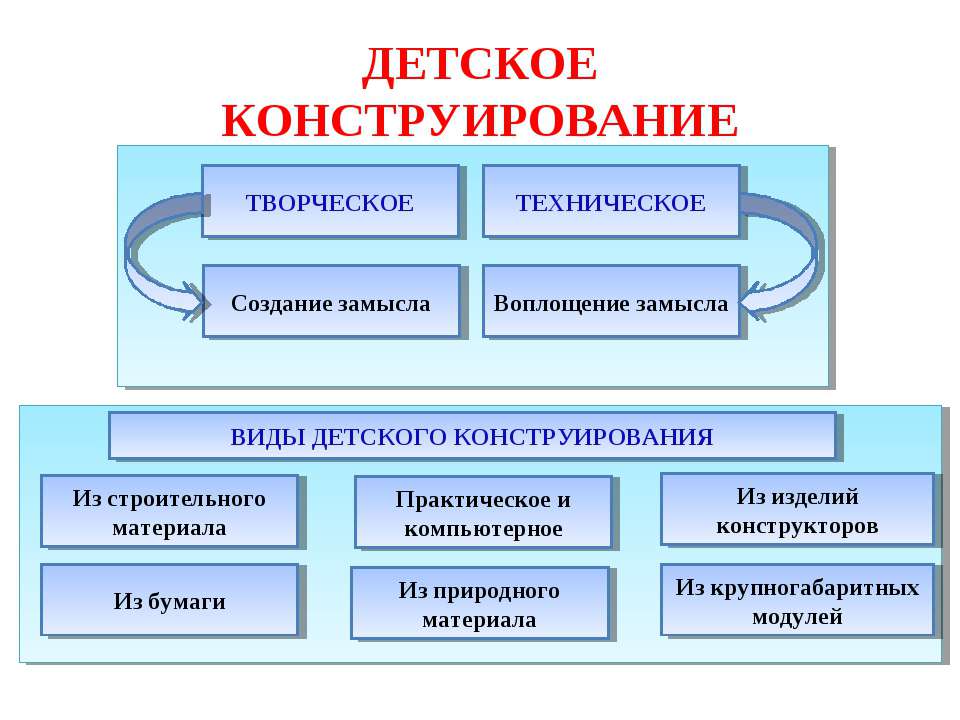 Рисунок 1 – Стенд для родителей «Приемы конструирования»Декабрь 2016г.В социальных сетях размещена презентация «Конструкторы бывают разные».Проведен конкурс для детей и родителей «Ёлочка – зеленая иголочка». После конкурса участников наградили грамотами. Провели чаепитие.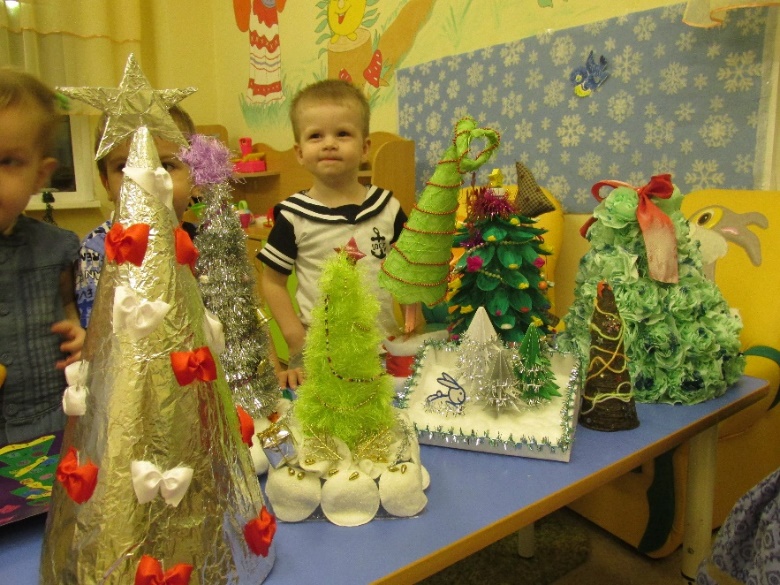 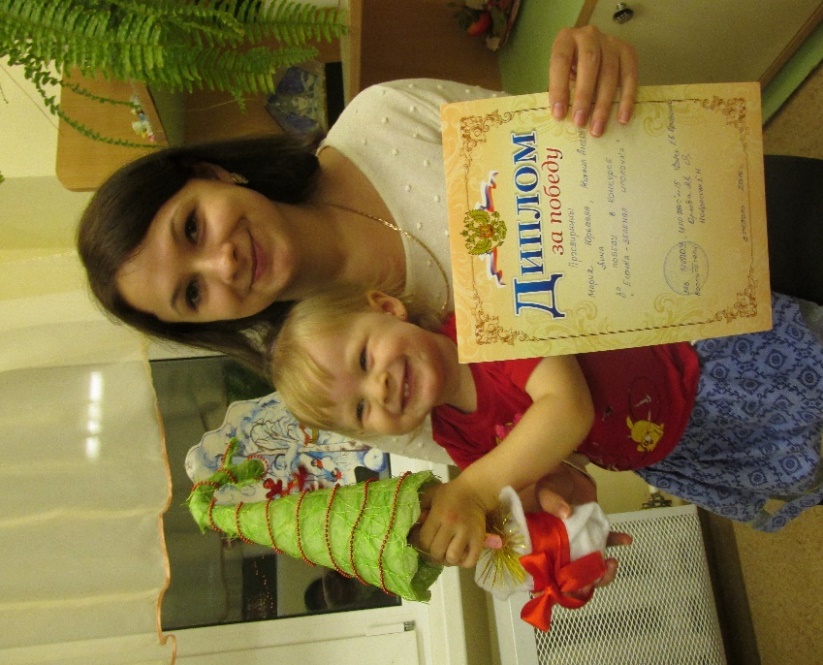 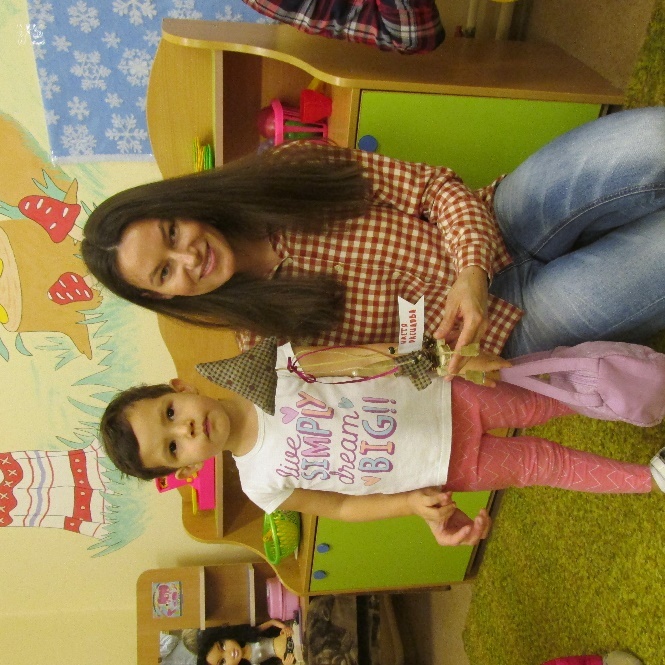 Рисунок 2 – Конкурс для родителей «Елочка – зеленая иголочка»Январь 2017г.Домашнее задание «Делимся семейным опытом». Оформление фотоальбома «Строим всей семьей».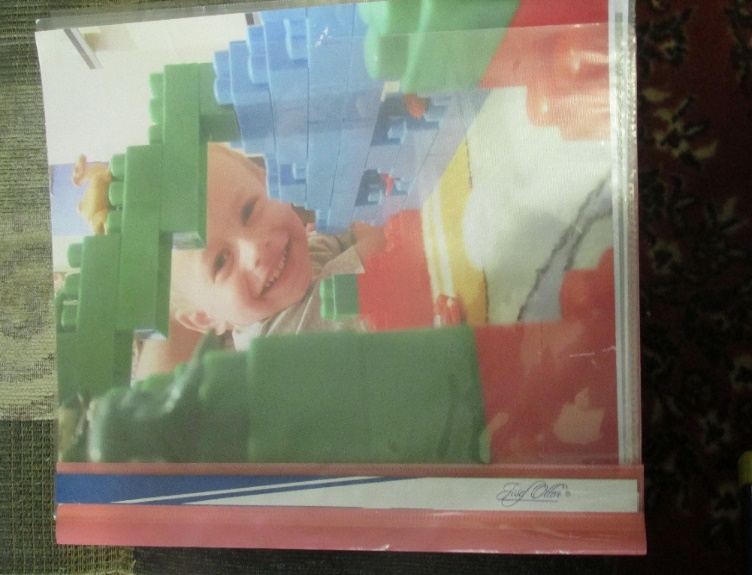 Рисунок 3 – Фотоальбом «Строим всей семьей»Март 2017г. Конкурс для родителей и детей «Весна-весна, цветы-цветы».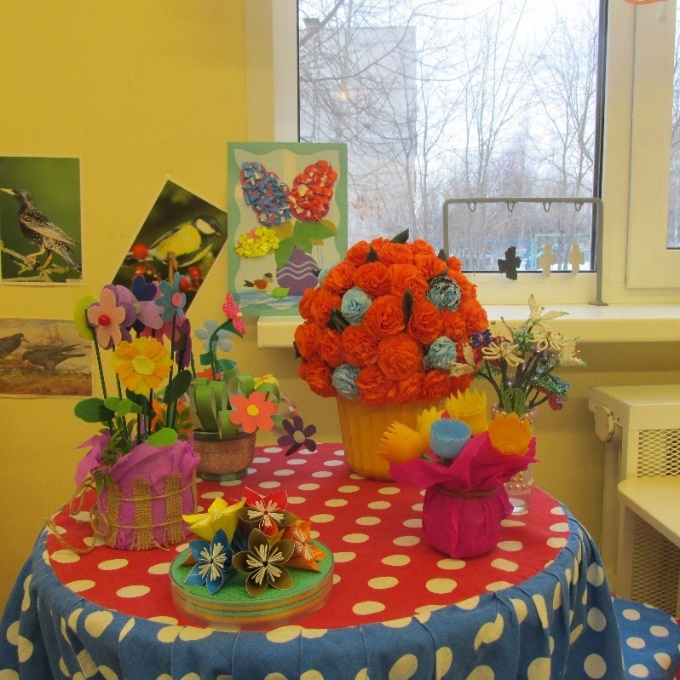 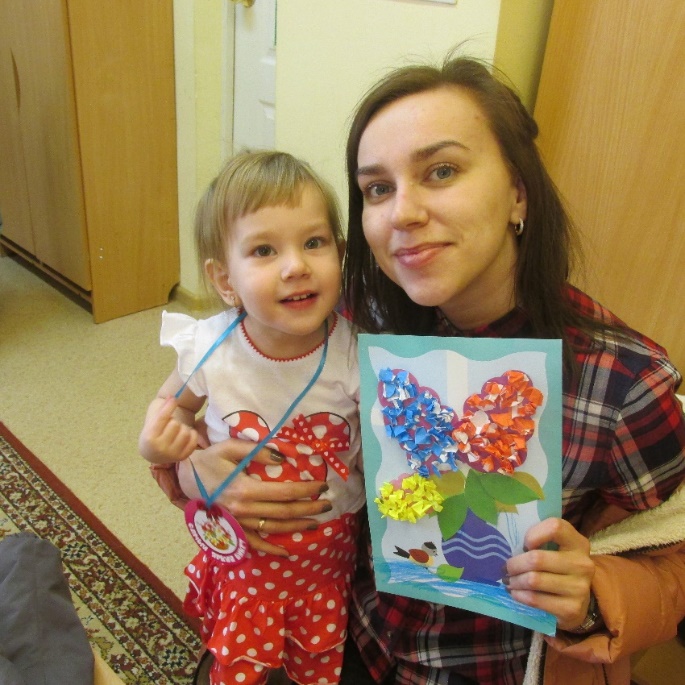 Рисунок 4 – Конкурс для родителей «Весна-весна, цветы, цветы»Апрель 2017г.Мастер-класс по объемной аппликации от родительницы Красноход Л.С..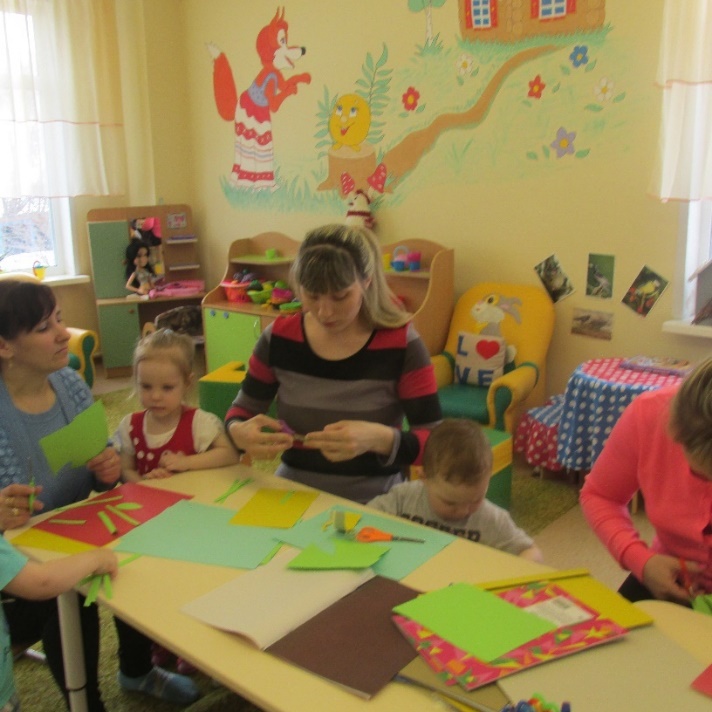 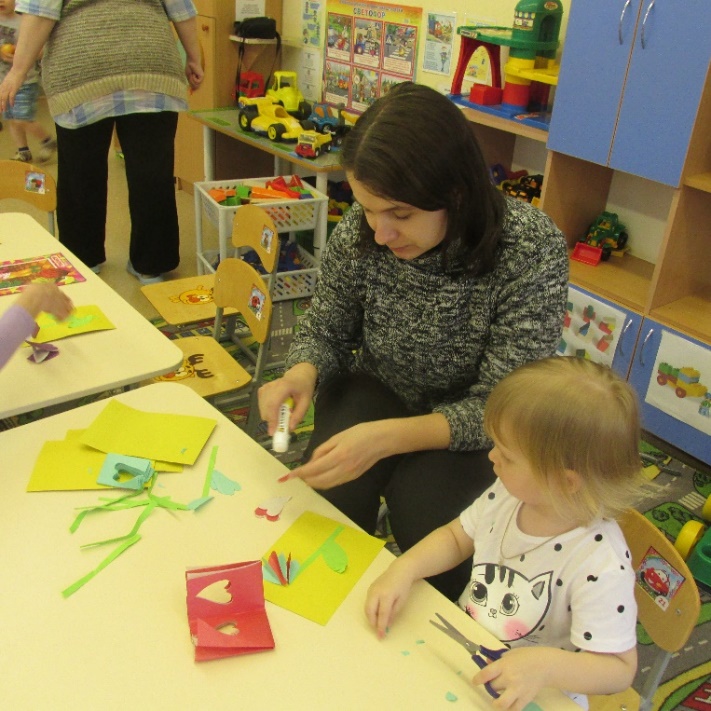 Рисунок 5 – Мастер – класс по объемной аппликации от родительницы Красноход Л.С.Май 2017г.Итоговое занятие-игра для родителей и детей «Автомобиль моей мечты»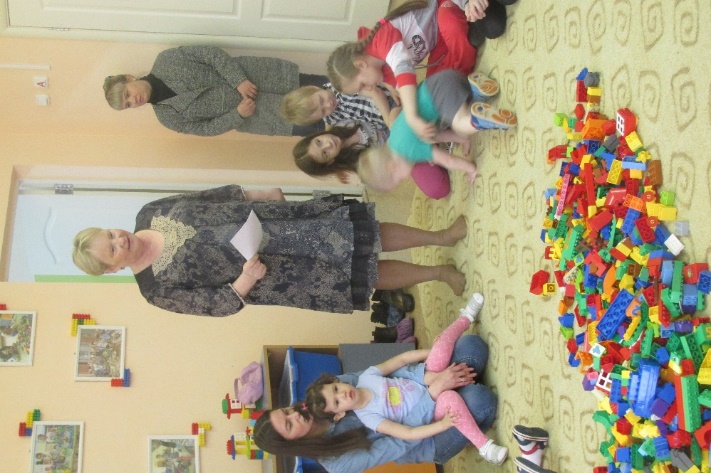 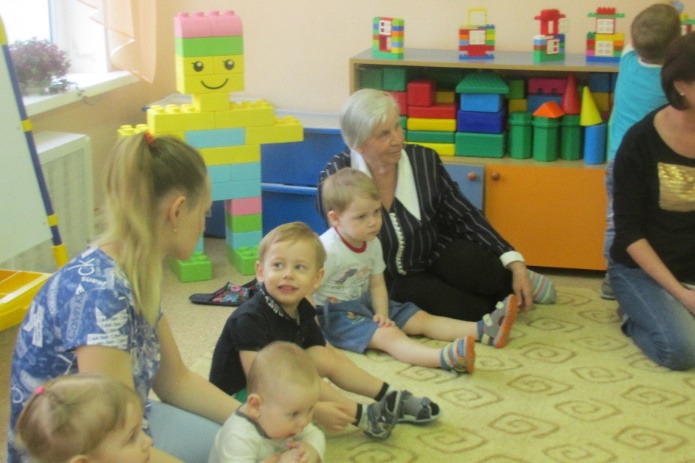 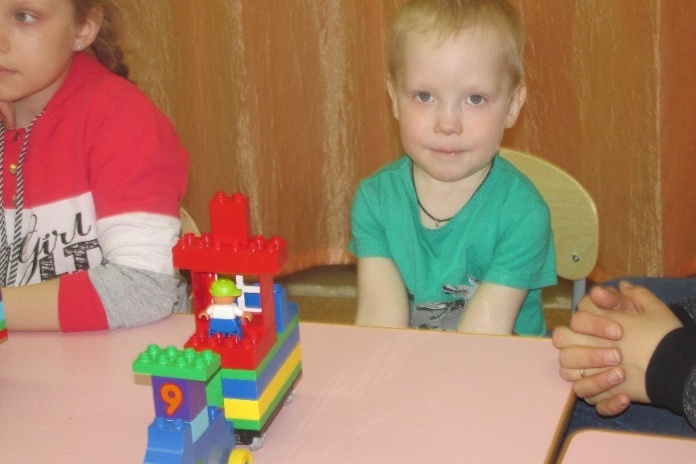 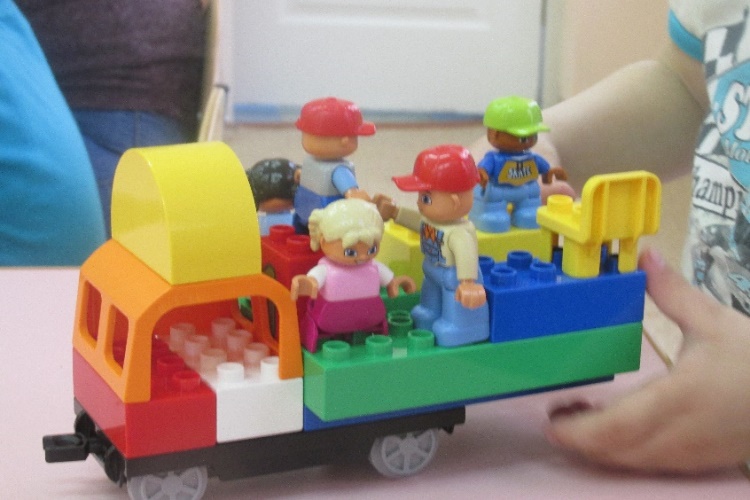 Рисунок 6 – Итоговое занятие-игра для родителей и детей «Автомобиль моей мечты»Реализация проекта способствовала появлению у детей третьего года жизни устойчивого интереса к разным видам продуктивной деятельности, где они могли получить осязаемый и радующий результат, проявить себя и зримо увидеть свои достижения. Конструирование стало целенаправленной деятельностью, связанной с определением замысла и получением конкретного продукта – игровой постройки, фигурки, самодельной игрушки, подарка любимым людям. Принципиально новым в проекте является принцип трансформации – изменение каждой конструкции на основе выявления её особенностей. В результате реализации проекта родители приобщились к техническому творчеству и научили детей объемным аппликациям, конструированию, получили массу удовольствия от общения с детьми. ФормаСрокЦельРодительское собрание на тему: «Маленькие строители»НоябрьРассказать о проекте «Маленькие строители». Выявить заинтересованность родителей в данном проекте. Узнать нужен ли проект детям.Помочь родителям в создании условий для развития у детей познавательно – творческих способностей через организацию конструктивной деятельностиАнкетирование ««Создание условий для организации конструктивной деятельности»НоябрьРассказать о проекте «Маленькие строители». Выявить заинтересованность родителей в данном проекте. Узнать нужен ли проект детям.Помочь родителям в создании условий для развития у детей познавательно – творческих способностей через организацию конструктивной деятельностиСтенд для родителей   «Приемы конструирования». НоябрьРассказать о проекте «Маленькие строители». Выявить заинтересованность родителей в данном проекте. Узнать нужен ли проект детям.Помочь родителям в создании условий для развития у детей познавательно – творческих способностей через организацию конструктивной деятельностиПрезентация «Конструкторы бывают разные»Конкурс «Ёлочка - зеленая иголочка»ДекабрьРассказать о проекте «Маленькие строители». Выявить заинтересованность родителей в данном проекте. Узнать нужен ли проект детям.Помочь родителям в создании условий для развития у детей познавательно – творческих способностей через организацию конструктивной деятельностиДомашнее задание «Делимся семейным опытом»Оформление фотоальбома «Строим всей семьей»ЯнварьРассказать о проекте «Маленькие строители». Выявить заинтересованность родителей в данном проекте. Узнать нужен ли проект детям.Помочь родителям в создании условий для развития у детей познавательно – творческих способностей через организацию конструктивной деятельностиОформление стенда «что должен знать и уметь ребёнок в определённом возрасте»ФевральРассказать о проекте «Маленькие строители». Выявить заинтересованность родителей в данном проекте. Узнать нужен ли проект детям.Помочь родителям в создании условий для развития у детей познавательно – творческих способностей через организацию конструктивной деятельностиКонкурс «Весна, весна! Цветы, цветы!»МартПомочь родителям в создании условий для развития у детей познавательно – творческих способностей через организацию конструктивной деятельностиВызвать интерес к конструированию машинок и строительных материалов. Учить подбирать детали для изображения основных частей машины: кабина, кузов. Развивать мышление, воображение, чувство формы и равновесия. Воспитывать желание работать вместе с близкими людьми, дружно, планируя общую цель.Мастер-класс по объемной аппликацииАпрельПомочь родителям в создании условий для развития у детей познавательно – творческих способностей через организацию конструктивной деятельностиВызвать интерес к конструированию машинок и строительных материалов. Учить подбирать детали для изображения основных частей машины: кабина, кузов. Развивать мышление, воображение, чувство формы и равновесия. Воспитывать желание работать вместе с близкими людьми, дружно, планируя общую цель.Занятие – игра «Автомобиль моей мечты»МайПомочь родителям в создании условий для развития у детей познавательно – творческих способностей через организацию конструктивной деятельностиВызвать интерес к конструированию машинок и строительных материалов. Учить подбирать детали для изображения основных частей машины: кабина, кузов. Развивать мышление, воображение, чувство формы и равновесия. Воспитывать желание работать вместе с близкими людьми, дружно, планируя общую цель.